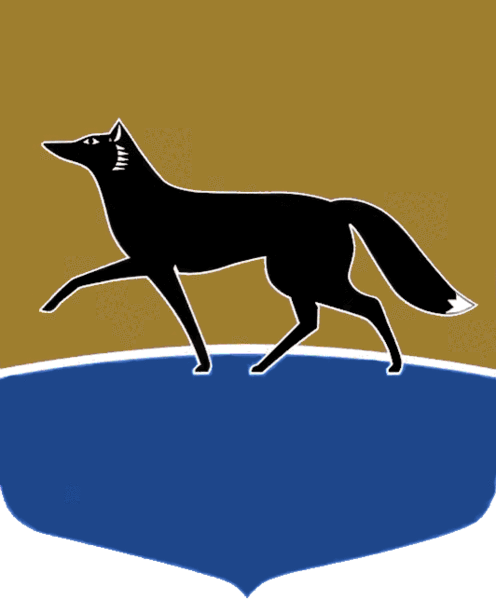 Принято на заседании Думы 28 мая 2020 года№ 582-VI ДГО согласовании заключения концессионного соглашения 
о финансировании, проектировании, строительстве и эксплуатации объекта образования «Средняя общеобразовательная школа 
в микрорайоне 5А г. Сургута (Общеобразовательная организация с универсальной безбарьерной средой)» в муниципальном образовании городской округ 
город Сургут Ханты-Мансийского автономного округа – ЮгрыВ соответствии с Федеральным законом от 21.07.2005 № 115-ФЗ 
«О концессионных соглашениях», решением Думы города от 07.10.2009 
№ 604-IV ДГ «О Положении о порядке управления и распоряжения 
имуществом, находящимся в муниципальной собственности», рассмотрев документы, представленные Администрацией города по заключению концессионного соглашения в отношении муниципального имущества, 
Дума города РЕШИЛА:1. Согласовать решение о заключении концессионного соглашения 
о финансировании, проектировании, строительстве и эксплуатации объекта образования «Средняя общеобразовательная школа в микрорайоне 5А 
г. Сургута (Общеобразовательная организация с универсальной безбарьерной средой)» в муниципальном образовании городской округ город Сургут 
Ханты-Мансийского автономного округа – Югры на условиях согласно 
приложению к настоящему решению. 2. Контроль за выполнением настоящего решения возложить 
на Председателя Думы города, председателя постоянного комитета 
Думы города по бюджету, налогам, финансам и имуществу Красноярову Н.А. Председатель Думы города						 Н.А. Красноярова«29» мая 2020 г.Приложение к решению Думы городаот 29.05.2020 № 582-VI ДГУсловия концессионного соглашения Приложение к условиям концессионного соглашения I. Состав и описание объекта концессионного соглашения,в том числе технико-экономические показателиСоздание Объекта соглашения – «Средняя общеобразовательная школа в микрорайоне 5А г. Сургута (Общеобразовательная организация 
с универсальной безбарьерной средой)» предполагает следующие технико-экономические характеристики объекта:Объект: «Средняя общеобразовательная школа в микрорайоне 5А г. Сургута (Общеобразовательная организация с универсальной безбарьерной средой)», задание на проектирование которой приведено в требованиях к оснащению Объекта.Проектная мощность Объекта: 1 500 мест.Площадь земельного участка: 26 630 м2, кадастровый номер участка: 86:10:0101115:6907.Площадь постройки: Общая площадь основных помещений Объекта (без коридоров, холлов и рекреаций, лестничных клеток, тамбуров) – не менее 12 351,5 м2, в том числе:начальное общее образование – не менее 3 063 м2;основное общее и среднее общее образование – не менее 4 595,5 м2;административный блок – не менее 353,5 м2;медицинский блок – не менее 70 м2;библиотека – не менее 900 м2;актовый зал – не менее 405 м2;спортивный блок – не менее 2 229,5 м2;пищеблок – не менее 735 м2.II. Состав основных помещений, их площади и количество по объекту: «Средняя общеобразовательная школа в микрорайоне 5А г. Сургута (Общеобразовательная организация с универсальной безбарьерной средой)» на 1 500 учащихсяСоздание и эксплуатацию Объекта соглашения осуществлять 
с учётом технических, строительных и эксплуатационных требований, приведённых в концессионном соглашении о финансировании, проектировании, строительстве и эксплуатации объекта образования «Средняя общеобразовательная школа в микрорайоне 5А г. Сургута (Общеобразовательная организация с универсальной безбарьерной средой)».№ п/пУсловия концессионного соглашенияСодержание1.Предмет Концессионного соглашенияКонцессионер обязуется за свой счёт осуществить проектирование, строительство и оснащение объекта образования «Средняя общеобразовательная школа в микрорайоне 5А 
г. Сургута (Общеобразовательная организация с универсальной безбарьерной средой)» в муниципальном образовании городской округ город Сургут Ханты-Мансийского автономного округа – Югры (далее – Объект соглашения, Объект), право собственности на который будет принадлежать Концеденту, а также осуществлять деятельность с использованием (эксплуатацию) Объекта в порядке и на условиях, предусмотренных Концессионным соглашением, а Концедент обязуется предоставить Концессионеру на срок, установленный Концессионным соглашением, права владения и пользования Объектом для осуществления указанной деятельности2.Стороны Концессионного соглашенияКонцедент – муниципальное образование городской округ город Сургут Ханты-Мансийского автономного округа – Югры, реализующее полномочия в отношении Объекта.Концессионер – индивидуальный предприниматель, российское или иностранное юридическое лицо либо действующие 
без образования юридического лица по договору простого товарищества (договору о совместной деятельности) два и более указанных юридических лица, с которыми заключено Концессионное соглашение3.Срок действия Концессионного соглашенияКонцессионное соглашение вступает в силу с даты заключения соглашения и действует в течение 8 (восьми) лет.Срок создания – не более 36 (тридцати шести) месяцев с даты заключения соглашения. Окончанием срока создания считается момент ввода в эксплуатацию.В процессе создания Концессионер обязуется соблюдать следующие промежуточные сроки:Во избежание сомнений Стороны установили следующее:1) под мероприятием «Завершение выполнения строительно-монтажных работ до отметки «0.000» понимается завершение бетонных работ по всем объектам капитального строительства, входящим в состав Объекта соглашения, до отметки поверхности плиты пола первого этажа;2) под мероприятием «Завершение выполнения строительно-монтажных работ выше отметки «0.000» понимается завершение всех видов работ, предусмотренных всеми разделами проектно-сметной документации, прошедшей государственную экспертизу, в том числе по устройству несущих, ограждающих конструкций, специальных видов работ, монтажу технологического оборудования, мебели и т.д. по всем объектам капитального строительства, входящим в состав Объекта соглашения.Концессионер вправе исполнить свои обязательства по созданию досрочно в случае, если последнему до момента завершения создания в полном объёме был выплачен капитальный грант4.Описание, в том числе технико-экономические показатели, Объекта концессионного соглашенияОбъектом соглашения является объект образования «Средняя общеобразовательная школа в микрорайоне 5А г. Сургута (Общеобразовательная организация с универсальной безбарьерной средой)» в муниципальном образовании городской округ город Сургут Ханты-Мансийского автономного округа – Югры» (недвижимое имущество), подлежащий созданию 
и последующему использованию (эксплуатации) на условиях, установленных в Концессионном соглашении. Описание, 
в том числе технико-экономические показатели Объекта, приведено в приложении к условиям концессионного соглашения.Финансирование:1. Основные финансовые показатели Проекта:а) стоимость создания – 1 883 565 428 (один миллиард восемьсот восемьдесят три миллиона пятьсот шестьдесят пять тысяч четыреста двадцать восемь) рублей 58 копеек (включая затраты 
на уплату налогов, сборов и иных обязательных платежей);б) строительная стоимость – 1 774 604 700 (один миллиард семьсот семьдесят четыре миллиона шестьсот четыре тысячи семьсот) рублей 00 копеек (включая затраты на уплату налогов, сборов и иных обязательных платежей); в) объём инвестиций Концессионера в создание составляет 
не более стоимости создания.2. Базовый размер денежных обязательств Концедента:а)   базовый размер капитального гранта – 390 413 034 
(триста девяносто миллионов четыреста тринадцать тысяч тридцать четыре) рублей 00 копеек;б) базовый размер инвестиционного платежа – 1 493 152 394 
(один миллиард четыреста девяносто три миллиона сто пятьдесят две тысячи триста девяносто четыре) рублей 58 копеек;в) размер возмещения затрат на уплату процентов – 402 480 345 (четыреста два миллиона четыреста восемьдесят тысяч триста сорок пять) рублей 96 копеек, но в любом случае не более 10 % (десяти процентов) годовых;г) размер переменной части операционного платежа на дату заключения Соглашения составляет:за период с января по март включительно – 4 075 660
(четыре миллиона семьдесят пять тысяч шестьсот шестьдесят) рублей 00 копеек, кроме того НДС;за период с апреля по июнь включительно – 4 075 660
(четыре миллиона семьдесят пять тысяч шестьсот шестьдесят) рублей 00 копеек, кроме того НДС;за период с июля по сентябрь включительно – 4 075 660
(четыре миллиона семьдесят пять тысяч шестьсот шестьдесят) рублей 00 копеек, кроме того НДС;за период с октября по декабрь включительно – 4 075 660
(четыре миллиона семьдесят пять тысяч шестьсот шестьдесят) рублей 00 копеек, кроме того НДС;д) размер постоянной части операционного платежа, предоставляемого в целях возмещения затрат на уплату налога 
на прибыль организаций, подлежащего уплате Концессионером 
в связи с осуществлением деятельности, предусмотренной Соглашением, составляет 178 525 232 (сто семьдесят восемь миллионов пятьсот двадцать пять тысяч двести тридцать два) рубля 82 копейки5.Обязательства КонцессионераКонцессионер обязуется осуществить создание Объекта соглашения, его ввод в эксплуатацию, а также эксплуатацию, включая техническое обслуживание и осуществление образовательной деятельности по дополнительным образовательным программам с использованием Объекта соглашения (самостоятельно и (или) с привлечением привлечённых лиц).При реализации проекта обязан обеспечить среди прочего:1)	проектирование, включая подготовку и предоставление 
на согласование Концеденту задания на проектирование 
и проектной документации в соответствии с Соглашением;2)	получение и поддержание в силе необходимых разрешений 
в соответствии с Соглашением;3)	предоставление банковской гарантии или заключение договора страхования ответственности или передача Концеденту 
в залог права Концессионера по договору банковского вклада (депозита) в соответствии с Соглашением;4)	выполнение предварительных условий финансового закрытия, выполняемых Концессионером в соответствии с Соглашением;5)	предоставление необходимого страхового покрытия 
в соответствии с Соглашением;6)	вложение инвестиций Концессионера в создание в объёме 
и на условиях, предусмотренных Соглашением;7)	подготовку территории строительства в соответствии 
с Соглашением;8)	создание Объекта соглашения, его ввод в эксплуатацию;9)	предварительное согласование с Концедентом изменения состава участников (акционеров) Концессионера в случае, 
если такое изменение связано с возникновением, обременением или прекращением прав на долю в уставном капитале Концессионера, составляющую более 50 % (пятидесяти процентов), и должно произойти до ввода в эксплуатацию 
в соответствии с Соглашением;10)	эксплуатацию, включая техническое обслуживание 
и осуществление образовательной деятельности по дополнительным образовательным программам с использованием Объекта соглашения (самостоятельно и (или) с привлечением привлечённых лиц) в соответствии с Соглашением;11)	заключение с образовательной организацией договора 
об использовании Объекта соглашения в соответствии 
с Соглашением для осуществления образовательной деятельности по основным образовательным программам;12)	доступ Концедента на Объект соглашения в порядке, предусмотренном Соглашением;13)	предоставление Концеденту отчётности в соответствии 
с Соглашением;14)	передачу (возврат) Объекта соглашения Концеденту в период передачи на основании акта передачи (возврата) Объекта соглашения в соответствии с Соглашением6.Обязательства Концедента1) разработка, утверждение и (или) внесение изменений 
в нормативы градостроительного проектирования, правила землепользования и застройки и (или) документацию 
по планировке территории, необходимые для реализации проекта, в срок, не превышающий 60 (шестидесяти) календарных дней 
c даты заключения Соглашения;2) предоставление Концессионеру земельного участка, соответствующего требованиям законодательства и Соглашения;3) согласование задания на проектирование и проектной документации в соответствии с Соглашением;4)	выполнение предварительных условий финансового закрытия, выполняемых Концедентом, включая согласование основных условий соглашения о финансировании и подписание прямого соглашения; 5)	исполнение отдельных обязательств при подготовке территории строительства в соответствии с Соглашением;6)	выплата денежных обязательств Концедента в соответствии 
с Соглашением;7)	предоставление Концессионеру подтверждения закрепления 
в расходных статьях бюджета муниципального образования городской округ город Сургут Ханты-Мансийского автономного округа – Югры на каждый год, в котором у Концедента есть обязательство по выплате денежных обязательств Концедента, подлежащих выплате Концедентом Концессионеру 
в соответствующем году, таких бюджетных обязательств 
в предусмотренном Соглашением размере путём предоставления Концессионеру не позднее 15 января соответствующего года заверенной Концедентом выписки из нормативного правового акта муниципального образования городской округ город Сургут Ханты-Мансийского автономного округа – Югры о бюджете;8)	согласование подготовленных Генеральным подрядчиком 
или иными привлечёнными лицами актов о приёмке выполненных на Объекте соглашения работ по форме № КС-2 
и справок о стоимости выполненных работ и затрат по форме 
№ КС-3 в соответствии с Соглашением;9)	подписание акта приёмки Объекта соглашения 
в соответствии с Соглашением;10)	предоставление Концессионеру прав владения 
и пользования Объектом соглашения и государственной регистрации возникновения права собственности Концедента 
на Объект соглашения и прав владения и пользования Концессионера Объектом соглашения;11)	предоставление необходимого страхового покрытия 
в соответствии с Соглашением;12)	выбор образовательной организации, с которой Концессионер обязуется заключить договор об использовании Объекта соглашения в целях осуществления такой организацией образовательной деятельности, в том числе направление Концессионеру уведомления, подтверждающего такой выбор 
и содержащего заверения, предоставленные Концедентом 
в отношении образовательной организации на основании статьи 431.2 Гражданского кодекса Российской Федерации, по форме, приведённой в Соглашении;13)	осуществление всех необходимых и возможных 
в соответствии с законодательством действий в рамках полномочий Концедента для обеспечения заключения договора 
об использовании Объекта соглашения между Концессионером 
и образовательной организацией, а также для надлежащего исполнения образовательной организацией условий договора 
об использовании Объекта соглашения, в том числе финансирование образовательной организации в объёме, достаточном для надлежащего исполнения договора 
об использовании Объекта соглашения;14)	приёмка Объекта соглашения у Концессионера в период передачи на основании акта передачи (возврата) Объекта соглашения7.Срок передачи Концессионеру Объекта Концессионного соглашенияКонцедент предоставляет Концессионеру права владения 
и пользования Объектом соглашения на период до момента подписания сторонами акта передачи (возврата) Объекта соглашения8.Цели и срок использования (эксплуатации) Объекта Концессионного соглашенияКонцессионер обязуется осуществить создание Объекта соглашения, его ввод в эксплуатацию, а также эксплуатацию, включая техническое обслуживание и осуществление образовательной деятельности по образовательным программам 
с использованием Объекта соглашения (самостоятельно и (или) 
с привлечением привлечённых лиц).Срок эксплуатации Объекта соглашения начинается с момента ввода в эксплуатацию и заканчивается в момент подписания сторонами акта передачи (возврата) Объекта соглашения 
при прекращении соглашения. Срок эксплуатации должен составлять не менее 5 (пяти) лет с момента ввода 
в эксплуатацию, но не более срока действия концессионного соглашения9.Способы обеспечения Концессионером исполнения обязательств по Концессионному соглашениюОбеспечение обязательств Концессионера предусмотрено 
на инвестиционной и эксплуатационной стадии и осуществляется одним или несколькими из следующих способов:1)  предоставление безотзывной независимой (банковской) гарантии;2)  передача Концессионером Концеденту в залог прав Концессионера по договору банковского вклада (депозита);3)  осуществление страхования риска ответственности Концессионера за нарушение обязательств по Концессионному соглашению.Во избежание сомнений, предоставление Концеденту банковской гарантии третьим лицом, а не Концессионером 
в целях обеспечения исполнения обязательств Концессионера 
по Соглашению будет считаться надлежащим исполнением обязательств Концессионера по предоставлению обеспечения.Концессионер обязан предоставить Концеденту в качестве обеспечения исполнения обязательств по проектированию банковскую гарантию в размере 1 000 000 (один миллион) рублей 00 копеек. Указанная банковская гарантия действует 
до получения положительного заключения государственной экспертизы.Не позднее подписания сторонами акта выполнения предварительных условий начала строительства Концессионер обязан предоставить Концеденту в качестве обеспечения исполнения обязательств по строительству банковскую гарантию в размере 1 % от стоимости создания Объекта соглашения. Указанная банковская гарантия действует не менее срока создания, увеличенного на 180 (сто восемьдесят) календарных дней.Не позднее ввода в эксплуатацию Концессионер обязан предоставить Концеденту в качестве обеспечения исполнения обязательств на стадии эксплуатации банковскую гарантию 
в размере 2 000 000 (два миллиона) рублей 00 копеек. Указанная банковская гарантия действует до момента подписания сторонами акта передачи (возврата) Объекта соглашения.Вместо предоставления вышеуказанных банковских гарантий Концессионер в целях обеспечения исполнения своих обязательств по Соглашению вправе заключить договоры страхования ответственности или передать Концеденту в залог права Концессионера по договору банковского вклада (депозита).Договоры страхования ответственности или залога прав Концессионера по договору банковского вклада (депозита) 
на этапе проектирования и на этапе строительства, заключаемые Концессионером в целях обеспечения исполнения обязательств 
по проектированию и строительству, соответственно, должны соответствовать требованиям о сроках действия, размере, сроках предоставления Концеденту, основаниях и условиях продления, 
об обязательности поддержания в силе, аналогичным требованиям, установленным Соглашением по отношению 
к банковской гарантии на этапе проектирования и банковской гарантии на этапе строительства.Договор страхования ответственности или залога прав Концессионера по договору банковского вклада (депозита) 
на стадии эксплуатации, заключаемый Концессионером в целях обеспечения исполнения обязательств на стадии эксплуатации, должен заключаться на один год и предусматривать сумму страхового возмещения или размер предмета залога.Во избежание сомнений, по истечении срока предоставленной банковской гарантии Концессионер вправе в целях исполнения своей обязанности по предоставлению Концеденту обеспечения исполнения обязательств по Соглашению заключить договор страхования ответственности или залога прав Концессионера 
по договору банковского вклада (депозита) на соответствующих условиях и наоборот.На протяжении всего срока действия Соглашения исполнение обязательств Концессионера по Соглашению должно быть обеспечено одним из указанных выше способов.Расходы Концессионера на предоставление обеспечения исполнения обязательств по Соглашению не могут превышать 
2 000 000 (два миллиона) рублей 00 копеек10.Размер концессионной платы, форма, порядок и сроки её внесенияКонцессионер уплачивает концессионную плату в течение 
3 (трёх) месяцев с момента ввода в эксплуатацию в размере 
10 000 (десять тысяч) рублей, в том числе НДС (20 %) 
1 666 (одна тысяча шестьсот шестьдесят шесть) рублей 
67 копеек11.Порядок возмещения расходов сторон в случае досрочного расторжения Концессионного соглашения1)   в случае досрочного прекращения Соглашения 
по соглашению сторон сумма возмещения определяется соглашением сторон и при этом не может быть меньше затрат Концессионера в связи с созданием, за вычетом сумм инвестиционного платежа и капитального гранта, выплаченных Концессионеру;2) в случае досрочного прекращения Соглашения в связи 
с существенным нарушением Соглашения Концедентом размер суммы возмещения определяется по формуле, указанной 
в Концессионном соглашении;3) в случае досрочного прекращения Соглашения в связи 
с существенным нарушением Соглашения Концессионером размер суммы возмещения определяется по формуле, указанной 
в Концессионном соглашении№ п/п№ п/пНаименованиеКоли-чест-воНаполняе-мость, чел.Норма-тив, кв. мПлощадь, кв. м (не менее)Общая площадь, кв. м (не менее)I. Начальное общее образованиеI. Начальное общее образованиеI. Начальное общее образованиеI. Начальное общее образованиеI. Начальное общее образованиеI. Начальное общее образованиеI. Начальное общее образованиеI. Начальное общее образование1.Перечень основных помещенийПеречень основных помещенийПеречень основных помещенийПеречень основных помещенийПеречень основных помещенийПеречень основных помещенийПеречень основных помещений1.1кабинет начальных классовкабинет начальных классов16302,57512001.2кабинет информатики кабинет информатики 4154,567,52701.3лаборантская для информатикилаборантская для информатики218361.4кабинет иностранных языковкабинет иностранных языков2152,537,5751.5кабинет ИЗО кабинет ИЗО 1302,575751.6кабинет музыкикабинет музыки1302,575751.7спальное помещение для группы продлённого дня (для мальчиков)спальное помещение для группы продлённого дня (для мальчиков)3154601801.8спальное помещение для группы продлённого дня (для девочек)спальное помещение для группы продлённого дня (для девочек)3154601801.9игровая для группы продлённого дняигровая для группы продлённого дня6302,5754501.10учительскаяучительская130301.11кабинет логопедакабинет логопеда11212122.Перечень основных (обязательных) помещенийПеречень основных (обязательных) помещенийПеречень основных (обязательных) помещенийПеречень основных (обязательных) помещенийПеречень основных (обязательных) помещенийПеречень основных (обязательных) помещенийПеречень основных (обязательных) помещений2.1Лингафонный кабинетЛингафонный кабинет2153,552,51052.2Кабинет психологаКабинет психолога11212122.3сенсорная комнатасенсорная комната118182.4Кабинет для коррекционной педагогики детей с ОВЗКабинет для коррекционной педагогики детей с ОВЗ111212122.5Кабинет для занятия шахматамиКабинет для занятия шахматами1302,575753.Перечень вспомогательных помещенийПеречень вспомогательных помещенийПеречень вспомогательных помещенийПеречень вспомогательных помещенийПеречень вспомогательных помещенийПеречень вспомогательных помещенийПеречень вспомогательных помещений3.1санитарный узел для девочек, оборудованный кабинкамисанитарный узел для девочек, оборудованный кабинкамиВ соответствии с нормативными регламентами и учетом обслуживания школыВ соответствии с нормативными регламентами и учетом обслуживания школыВ соответствии с нормативными регламентами и учетом обслуживания школыВ соответствии с нормативными регламентами и учетом обслуживания школы903.2санитарный узел для мальчиков, оборудованный кабинкамисанитарный узел для мальчиков, оборудованный кабинкамиВ соответствии с нормативными регламентами и учетом обслуживания школыВ соответствии с нормативными регламентами и учетом обслуживания школыВ соответствии с нормативными регламентами и учетом обслуживания школыВ соответствии с нормативными регламентами и учетом обслуживания школы903.3санитарный узел для преподавателей санитарный узел для преподавателей В соответствии с нормативными регламентами и учетом обслуживания школыВ соответствии с нормативными регламентами и учетом обслуживания школыВ соответствии с нормативными регламентами и учетом обслуживания школыВ соответствии с нормативными регламентами и учетом обслуживания школы903.4помещение для хранения 
и обработки уборочного инвентаря, приготовления дезинфекционных растворовпомещение для хранения 
и обработки уборочного инвентаря, приготовления дезинфекционных растворовВ соответствии с нормативными регламентами и учетом обслуживания школыВ соответствии с нормативными регламентами и учетом обслуживания школыВ соответствии с нормативными регламентами и учетом обслуживания школыВ соответствии с нормативными регламентами и учетом обслуживания школы903.5помещение для технического персоналапомещение для технического персоналаВ соответствии с нормативными регламентами и учетом обслуживания школыВ соответствии с нормативными регламентами и учетом обслуживания школыВ соответствии с нормативными регламентами и учетом обслуживания школыВ соответствии с нормативными регламентами и учетом обслуживания школы903.6технические помещениятехнические помещенияВ соответствии с нормативными регламентами и учетом обслуживания школыВ соответствии с нормативными регламентами и учетом обслуживания школыВ соответствии с нормативными регламентами и учетом обслуживания школыВ соответствии с нормативными регламентами и учетом обслуживания школы903.7гардероб начальных классов гардероб начальных классов 14800,351681684.Перечень дополнительных функциональных помещенийПеречень дополнительных функциональных помещенийПеречень дополнительных функциональных помещенийПеречень дополнительных функциональных помещенийПеречень дополнительных функциональных помещенийПеречень дополнительных функциональных помещенийПеречень дополнительных функциональных помещений4.1Кабинет проектно-исследовательской деятельности для учащихся по программе начального общего образования (на базе компьютерного класса)Кабинет проектно-исследовательской деятельности для учащихся по программе начального общего образования (на базе компьютерного класса)1на базе компьютерного классаИтогоИтого3 063II. Основное общее и среднее общее образованиеII. Основное общее и среднее общее образованиеII. Основное общее и среднее общее образованиеII. Основное общее и среднее общее образованиеII. Основное общее и среднее общее образованиеII. Основное общее и среднее общее образованиеII. Основное общее и среднее общее образованиеII. Основное общее и среднее общее образование1.Перечень основных помещенийПеречень основных помещенийПеречень основных помещенийПеречень основных помещенийПеречень основных помещенийПеречень основных помещенийПеречень основных помещений1.1кабинет русского языкакабинет русского языка5302,5753751.2кабинет литературыкабинет литературы2302,5751501.3кабинет иностранного языкакабинет иностранного языка6152,537,52251.4кабинет математики кабинет математики 7302,5755251.5кабинет информатики кабинет информатики 4154,567,52701.6лаборантская на 4 кабинета информатики лаборантская на 4 кабинета информатики 220401.7кабинет физикикабинет физики2303,51052101.8лаборантскаялаборантская118181.9кабинет географиикабинет географии1302,575751.10подсобное помещение кабинета географииподсобное помещение кабинета географии114141.11кабинет историикабинет истории2302,5751501.12кабинет обществознаниякабинет обществознания2302,5751501.13кабинет биологии кабинет биологии 2303,51052101.14лаборантская лаборантская 118181.15кабинет химиикабинет химии2303,51052101.16лаборантскаялаборантская118181.17кабинет ОБЖкабинет ОБЖ1302,575751.18подсобное помещение кабинета ОБЖ подсобное помещение кабинета ОБЖ 114141.19кабинет ИЗО кабинет ИЗО 1302,575751.20кабинет музыкикабинет музыки1302,575751.21кабинет трудовой подготовки 
для мальчиков (слесарная 
и столярная мастерские)кабинет трудовой подготовки 
для мальчиков (слесарная 
и столярная мастерские)21571052101.22подсобное помещение кабинета трудовой подготовкиподсобное помещение кабинета трудовой подготовки114141.23кабинет трудовой подготовки (кулинария и домоводство) кабинет трудовой подготовки (кулинария и домоводство) 115460601.24кабинет трудовой подготовки (мастерская по обработке тканей и технологии)кабинет трудовой подготовки (мастерская по обработке тканей и технологии)115690901.25подсобное помещение кабинета трудовой подготовкиподсобное помещение кабинета трудовой подготовки114142.Перечень основных (обязательных) помещенийПеречень основных (обязательных) помещенийПеречень основных (обязательных) помещенийПеречень основных (обязательных) помещенийПеречень основных (обязательных) помещенийПеречень основных (обязательных) помещенийПеречень основных (обязательных) помещений2.1Лингафонный кабинетЛингафонный кабинет4153,552,52102.2Кабинет психологаКабинет психолога11212122.3сенсорная комнатасенсорная комната125252.4Кабинет для коррекционной педагогики детей с ОВЗКабинет для коррекционной педагогики детей с ОВЗ111212123.Перечень вспомогательных помещенийПеречень вспомогательных помещенийПеречень вспомогательных помещенийПеречень вспомогательных помещенийПеречень вспомогательных помещенийПеречень вспомогательных помещенийПеречень вспомогательных помещений3.1санитарный узел для девочек, оборудованный кабинкамисанитарный узел для девочек, оборудованный кабинкамиВ соответствии с нормативными регламентами и учётом обслуживания школыВ соответствии с нормативными регламентами и учётом обслуживания школыВ соответствии с нормативными регламентами и учётом обслуживания школыВ соответствии с нормативными регламентами и учётом обслуживания школы903.2санитарный узел для мальчиков, оборудованный кабинкамисанитарный узел для мальчиков, оборудованный кабинкамиВ соответствии с нормативными регламентами и учётом обслуживания школыВ соответствии с нормативными регламентами и учётом обслуживания школыВ соответствии с нормативными регламентами и учётом обслуживания школыВ соответствии с нормативными регламентами и учётом обслуживания школы903.3санитарный узел для преподавателей санитарный узел для преподавателей В соответствии с нормативными регламентами и учётом обслуживания школыВ соответствии с нормативными регламентами и учётом обслуживания школыВ соответствии с нормативными регламентами и учётом обслуживания школыВ соответствии с нормативными регламентами и учётом обслуживания школы903.4помещение для хранения 
и обработки уборочного инвентаря, приготовления дезинфекционных растворовпомещение для хранения 
и обработки уборочного инвентаря, приготовления дезинфекционных растворовВ соответствии с нормативными регламентами и учётом обслуживания школыВ соответствии с нормативными регламентами и учётом обслуживания школыВ соответствии с нормативными регламентами и учётом обслуживания школыВ соответствии с нормативными регламентами и учётом обслуживания школы903.5помещение для технического персоналапомещение для технического персоналаВ соответствии с нормативными регламентами и учётом обслуживания школыВ соответствии с нормативными регламентами и учётом обслуживания школыВ соответствии с нормативными регламентами и учётом обслуживания школыВ соответствии с нормативными регламентами и учётом обслуживания школы903.6технические помещениятехнические помещенияВ соответствии с нормативными регламентами и учётом обслуживания школыВ соответствии с нормативными регламентами и учётом обслуживания школыВ соответствии с нормативными регламентами и учётом обслуживания школыВ соответствии с нормативными регламентами и учётом обслуживания школы903.7гардероб гардероб 110200,55105104.Перечень дополнительных функциональных помещенийПеречень дополнительных функциональных помещенийПеречень дополнительных функциональных помещенийПеречень дополнительных функциональных помещенийПеречень дополнительных функциональных помещенийПеречень дополнительных функциональных помещенийПеречень дополнительных функциональных помещений4.1.Лаборатория музыки и искусства (студия музыки)Лаборатория музыки и искусства (студия музыки)13026060лаборантская лаборантская 118184.2.1.Модуль 1. Лаборатория 3D  моделирования и прототипированияМодуль 1. Лаборатория 3D  моделирования и прототипирования1154,567,567,5лаборантская лаборантская 118184.2.2.Модуль 2. Лаборатория исследования окружающей среды, природных 
и искусственных материалов, альтернативных источников энергии, инженерных конструкцийМодуль 2. Лаборатория исследования окружающей среды, природных 
и искусственных материалов, альтернативных источников энергии, инженерных конструкций1303,6108108лаборантская лаборантская 118184.2.3.Модуль 3. Образовательный модуль для углублённого изучения робототехники, системы управления робототехническими комплексами. Андроидные роботыМодуль 3. Образовательный модуль для углублённого изучения робототехники, системы управления робототехническими комплексами. Андроидные роботы1304,8144144лаборантская лаборантская 11818ИтогоИтого4 595,5III. Административный блокIII. Административный блокIII. Административный блокIII. Административный блокIII. Административный блокIII. Административный блокIII. Административный блокIII. Административный блок1.Перечень основных помещенийПеречень основных помещенийПеречень основных помещенийПеречень основных помещенийПеречень основных помещенийПеречень основных помещенийПеречень основных помещений1.1кабинет социального педагогакабинет социального педагога11212121.2кабинет заместителей руководителякабинет заместителей руководителя71212841.3кабинет директоракабинет директора12727271.4кабинет делопроизводства (приёмная)кабинет делопроизводства (приёмная)111212121.5архивархив111010101.6учительскаяучительская142421.7кабинет инженера по ТБкабинет инженера по ТБ116,56,56,51.8кабинет завхозакабинет завхоза111010101.9бухгалтериябухгалтерия146,526261.10методический кабинетметодический кабинет121020201.11специалист по кадровой работеспециалист по кадровой работе116661.12специалист по закупкамспециалист по закупкам116661.13комната охраны, помещение 
с круглосуточным дежурством персонала для установки приёмно-контрольных приборов системы АПСкомната охраны, помещение 
с круглосуточным дежурством персонала для установки приёмно-контрольных приборов системы АПС11515152.Перечень вспомогательных помещенийПеречень вспомогательных помещенийПеречень вспомогательных помещенийПеречень вспомогательных помещенийПеречень вспомогательных помещенийПеречень вспомогательных помещенийПеречень вспомогательных помещений2.1санузел для персоналасанузел для персоналаВ соответствии с нормативными регламентами и учётом обслуживания школыВ соответствии с нормативными регламентами и учётом обслуживания школыВ соответствии с нормативными регламентами и учётом обслуживания школыВ соответствии с нормативными регламентами и учётом обслуживания школы652.2помещение для хранения инвентаря на каждом этажепомещение для хранения инвентаря на каждом этажеВ соответствии с нормативными регламентами и учётом обслуживания школыВ соответствии с нормативными регламентами и учётом обслуживания школыВ соответствии с нормативными регламентами и учётом обслуживания школыВ соответствии с нормативными регламентами и учётом обслуживания школы652.3помещение для технического персоналапомещение для технического персоналаВ соответствии с нормативными регламентами и учётом обслуживания школыВ соответствии с нормативными регламентами и учётом обслуживания школыВ соответствии с нормативными регламентами и учётом обслуживания школыВ соответствии с нормативными регламентами и учётом обслуживания школы65СервернаяСерверная1121212ИтогоИтого353,5IV. Медицинский блок (в том числе)IV. Медицинский блок (в том числе)IV. Медицинский блок (в том числе)IV. Медицинский блок (в том числе)IV. Медицинский блок (в том числе)IV. Медицинский блок (в том числе)IV. Медицинский блок (в том числе)IV. Медицинский блок (в том числе)1.Перечень основных помещенийПеречень основных помещенийПеречень основных помещенийПеречень основных помещенийПеречень основных помещенийПеречень основных помещенийПеречень основных помещений1.1кабинет врачакабинет врача12121211.2процедурный кабинетпроцедурный кабинет11414141.3прививочный кабинетпрививочный кабинет11414142.Перечень основных (обязательных) помещенийПеречень основных (обязательных) помещенийПеречень основных (обязательных) помещенийПеречень основных (обязательных) помещенийПеречень основных (обязательных) помещенийПеречень основных (обязательных) помещенийПеречень основных (обязательных) помещений2.1стоматологический кабинетстоматологический кабинет11212123.Перечень вспомогательных помещенийПеречень вспомогательных помещенийПеречень вспомогательных помещенийПеречень вспомогательных помещенийПеречень вспомогательных помещенийПеречень вспомогательных помещенийПеречень вспомогательных помещений3.1.санузел санузел 1553.2.помещение для приготовления дезинфицирующих растворовпомещение для приготовления дезинфицирующих растворов1444ИтогоИтого70V. БиблиотекаV. БиблиотекаV. БиблиотекаV. БиблиотекаV. БиблиотекаV. БиблиотекаV. БиблиотекаV. Библиотекав том числе зоныв том числе зоны1.Перечень основных помещенийПеречень основных помещенийПеречень основных помещенийПеречень основных помещенийПеречень основных помещенийПеречень основных помещенийПеречень основных помещений1.1читальный зал, оборудованный мультимедийными средствами обучениячитальный зал, оборудованный мультимедийными средствами обучения21603201.2компьютерный залкомпьютерный зал11201201.3информационный пункт (выдачи-приёма литературы)информационный пункт (выдачи-приёма литературы)130301.4фонд открытого доступафонд открытого доступа11201201.5фонд закрытого храненияфонд закрытого хранения12402401.6место для работы с каталогамиместо для работы с каталогами150501.7бокс для хранения передвижных тележекбокс для хранения передвижных тележек115152.Перечень вспомогательных помещенийПеречень вспомогательных помещенийПеречень вспомогательных помещенийПеречень вспомогательных помещенийПеречень вспомогательных помещенийПеречень вспомогательных помещенийПеречень вспомогательных помещений2.1.санузел для персоналасанузел для персонала1553.Перечень дополнительных функциональных помещенийПеречень дополнительных функциональных помещенийПеречень дополнительных функциональных помещенийПеречень дополнительных функциональных помещенийПеречень дополнительных функциональных помещенийПеречень дополнительных функциональных помещенийПеречень дополнительных функциональных помещений3.1.Лаборатория проектной деятельности «Коворкинг»Лаборатория проектной деятельности «Коворкинг»1Располагается 
в компьютерном зале библиотекиИтогоИтого900VI. Актовый залVI. Актовый залVI. Актовый залVI. Актовый залVI. Актовый залVI. Актовый залVI. Актовый залVI. Актовый зал1.Перечень основных помещенийПеречень основных помещенийПеречень основных помещенийПеречень основных помещенийПеречень основных помещенийПеречень основных помещенийПеречень основных помещений1актовый зал актовый зал 15000,653253252артистическая/ костюмернаяартистическая/ костюмерная21020403операторскаяоператорская11010104склад для хранения декорацийсклад для хранения декораций11010105склад для хранения костюмовсклад для хранения костюмов11010106склад для хранения музыкального инвентарясклад для хранения музыкального инвентаря1101010ИтогоИтого405VII. Спортивный блокVII. Спортивный блокVII. Спортивный блокVII. Спортивный блокVII. Спортивный блокVII. Спортивный блокVII. Спортивный блокVII. Спортивный блок1.Перечень основных и вспомогательных помещенийПеречень основных и вспомогательных помещенийПеречень основных и вспомогательных помещенийПеречень основных и вспомогательных помещенийПеречень основных и вспомогательных помещенийПеречень основных и вспомогательных помещенийПеречень основных и вспомогательных помещений1.1Спортивный зал 18х30 м 
(с галереей или с зоной 
для болельщиков)Спортивный зал 18х30 м 
(с галереей или с зоной 
для болельщиков)1630630630снаряднаяснарядная13232Помещение инструктора-тренера и склад мелкого спортинвентаря, с душевой и санузломПомещение инструктора-тренера и склад мелкого спортинвентаря, с душевой и санузлом120201.2спортивный зал 12х24 мспортивный зал 12х24 м1288288снаряднаяснарядная13232Помещение инструктора-тренера и склад мелкого спортинвентаря, с душевой и санузломПомещение инструктора-тренера и склад мелкого спортинвентаря, с душевой и санузлом11010Помещение для хранения уборочного инвентаряПомещение для хранения уборочного инвентаря1441.3тренажёрный залтренажёрный зал1144144снаряднаяснарядная112121.4раздевалка для девочекраздевалка для девочек4141456душевая для девочекдушевая для девочек4121248санузел для девочексанузел для девочек488321.5раздевалка для мальчиковраздевалка для мальчиков4141456душевая для мальчиковдушевая для мальчиков4121248санузел для мальчиковсанузел для мальчиков488321.6Гардероб спортивного блокаГардероб спортивного блока11500,1522,522,51.7Комната охраныКомната охраны111515152.Перечень основных (обязательных) помещенийПеречень основных (обязательных) помещенийПеречень основных (обязательных) помещенийПеречень основных (обязательных) помещенийПеречень основных (обязательных) помещенийПеречень основных (обязательных) помещенийПеречень основных (обязательных) помещений2.1зал хореографии и ЛФКзал хореографии и ЛФК11441442.2снаряднаяснарядная112123.Бассейн Бассейн Бассейн Бассейн Бассейн Бассейн Бассейн 3.1Учебный бассейн размером 
25х11 м.Площадь зеркала воды 275 м2Учебный бассейн размером 
25х11 м.Площадь зеркала воды 275 м2130275снаряднаяснарядная112123.2раздевалка для девочекраздевалка для девочек1152,131,531,5душевая для девочек (5 кабинок)душевая для девочек (5 кабинок)1121212санузел для девочексанузел для девочек18883.3раздевалка для мальчиковраздевалка для мальчиков1152,131,531,5душевая для мальчиков 
(5 кабинок)душевая для мальчиков 
(5 кабинок)1121212санузел для мальчиковсанузел для мальчиков18883.4Помещение инструктора-тренера и склад мелкого спортинвентаря, с душевой и санузломПомещение инструктора-тренера и склад мелкого спортинвентаря, с душевой и санузлом118183.5кабинет медсестрыкабинет медсестры112123.6комната для хранения химреагентовкомната для хранения химреагентов1883.7лаборатория анализа водылаборатория анализа воды1773.8зал управлениязал управления1773.9кладовая уборочного инвентарякладовая уборочного инвентаря1553.10технические помещениятехнические помещения28164.Стрелковый тирСтрелковый тирСтрелковый тирСтрелковый тирСтрелковый тирСтрелковый тирСтрелковый тир4.1стрелковый тир для стрельбы 
с пневматического оружия 
на 5 мишеней (площадь 
без предстрелковой зоны)стрелковый тир для стрельбы 
с пневматического оружия 
на 5 мишеней (площадь 
без предстрелковой зоны)1125125сейфоваясейфовая144ИтогоИтого2 229,5VIII. Пищеблок (в том числе)VIII. Пищеблок (в том числе)VIII. Пищеблок (в том числе)VIII. Пищеблок (в том числе)VIII. Пищеблок (в том числе)VIII. Пищеблок (в том числе)VIII. Пищеблок (в том числе)VIII. Пищеблок (в том числе)1горячий цех с оборудованиемгорячий цех с оборудованием1В соответствии с нормативными регламентами, учётом расстановки торгово-технологического оборудо-вания и условиями обслуживания школы В соответствии с нормативными регламентами, учётом расстановки торгово-технологического оборудо-вания и условиями обслуживания школы В соответствии с нормативными регламентами, учётом расстановки торгово-технологического оборудо-вания и условиями обслуживания школы 3502раздаточнаяраздаточная1В соответствии с нормативными регламентами, учётом расстановки торгово-технологического оборудо-вания и условиями обслуживания школы В соответствии с нормативными регламентами, учётом расстановки торгово-технологического оборудо-вания и условиями обслуживания школы В соответствии с нормативными регламентами, учётом расстановки торгово-технологического оборудо-вания и условиями обслуживания школы 3503овощной цех (первичной обработки овощей)овощной цех (первичной обработки овощей)1В соответствии с нормативными регламентами, учётом расстановки торгово-технологического оборудо-вания и условиями обслуживания школы В соответствии с нормативными регламентами, учётом расстановки торгово-технологического оборудо-вания и условиями обслуживания школы В соответствии с нормативными регламентами, учётом расстановки торгово-технологического оборудо-вания и условиями обслуживания школы 3504овощной цех (вторичной обработки овощей)овощной цех (вторичной обработки овощей)1В соответствии с нормативными регламентами, учётом расстановки торгово-технологического оборудо-вания и условиями обслуживания школы В соответствии с нормативными регламентами, учётом расстановки торгово-технологического оборудо-вания и условиями обслуживания школы В соответствии с нормативными регламентами, учётом расстановки торгово-технологического оборудо-вания и условиями обслуживания школы 3505мясо-рыбный цехмясо-рыбный цех1В соответствии с нормативными регламентами, учётом расстановки торгово-технологического оборудо-вания и условиями обслуживания школы В соответствии с нормативными регламентами, учётом расстановки торгово-технологического оборудо-вания и условиями обслуживания школы В соответствии с нормативными регламентами, учётом расстановки торгово-технологического оборудо-вания и условиями обслуживания школы 3506холодный цеххолодный цех1В соответствии с нормативными регламентами, учётом расстановки торгово-технологического оборудо-вания и условиями обслуживания школы В соответствии с нормативными регламентами, учётом расстановки торгово-технологического оборудо-вания и условиями обслуживания школы В соответствии с нормативными регламентами, учётом расстановки торгово-технологического оборудо-вания и условиями обслуживания школы 3507овощехранилищеовощехранилище1В соответствии с нормативными регламентами, учётом расстановки торгово-технологического оборудо-вания и условиями обслуживания школы В соответствии с нормативными регламентами, учётом расстановки торгово-технологического оборудо-вания и условиями обслуживания школы В соответствии с нормативными регламентами, учётом расстановки торгово-технологического оборудо-вания и условиями обслуживания школы 3508отсек для обработки яйцаотсек для обработки яйца1В соответствии с нормативными регламентами, учётом расстановки торгово-технологического оборудо-вания и условиями обслуживания школы В соответствии с нормативными регламентами, учётом расстановки торгово-технологического оборудо-вания и условиями обслуживания школы В соответствии с нормативными регламентами, учётом расстановки торгово-технологического оборудо-вания и условиями обслуживания школы 3509кладовая для овощей кладовая для овощей 1В соответствии с нормативными регламентами, учётом расстановки торгово-технологического оборудо-вания и условиями обслуживания школы В соответствии с нормативными регламентами, учётом расстановки торгово-технологического оборудо-вания и условиями обслуживания школы В соответствии с нормативными регламентами, учётом расстановки торгово-технологического оборудо-вания и условиями обслуживания школы 35010кладовая сухих продуктовкладовая сухих продуктов1В соответствии с нормативными регламентами, учётом расстановки торгово-технологического оборудо-вания и условиями обслуживания школы В соответствии с нормативными регламентами, учётом расстановки торгово-технологического оборудо-вания и условиями обслуживания школы В соответствии с нормативными регламентами, учётом расстановки торгово-технологического оборудо-вания и условиями обслуживания школы 35011кладовая для моечной тарыкладовая для моечной тары1В соответствии с нормативными регламентами, учётом расстановки торгово-технологического оборудо-вания и условиями обслуживания школы В соответствии с нормативными регламентами, учётом расстановки торгово-технологического оборудо-вания и условиями обслуживания школы В соответствии с нормативными регламентами, учётом расстановки торгово-технологического оборудо-вания и условиями обслуживания школы 35012загрузочнаязагрузочная1В соответствии с нормативными регламентами, учётом расстановки торгово-технологического оборудо-вания и условиями обслуживания школы В соответствии с нормативными регламентами, учётом расстановки торгово-технологического оборудо-вания и условиями обслуживания школы В соответствии с нормативными регламентами, учётом расстановки торгово-технологического оборудо-вания и условиями обслуживания школы 35013моечная для мытья столовой посудымоечная для мытья столовой посуды1В соответствии с нормативными регламентами, учётом расстановки торгово-технологического оборудо-вания и условиями обслуживания школы В соответствии с нормативными регламентами, учётом расстановки торгово-технологического оборудо-вания и условиями обслуживания школы В соответствии с нормативными регламентами, учётом расстановки торгово-технологического оборудо-вания и условиями обслуживания школы 35014моечная кухонной посудымоечная кухонной посуды1В соответствии с нормативными регламентами, учётом расстановки торгово-технологического оборудо-вания и условиями обслуживания школы В соответствии с нормативными регламентами, учётом расстановки торгово-технологического оборудо-вания и условиями обслуживания школы В соответствии с нормативными регламентами, учётом расстановки торгово-технологического оборудо-вания и условиями обслуживания школы 35015моечная для оборотной тарымоечная для оборотной тары1В соответствии с нормативными регламентами, учётом расстановки торгово-технологического оборудо-вания и условиями обслуживания школы В соответствии с нормативными регламентами, учётом расстановки торгово-технологического оборудо-вания и условиями обслуживания школы В соответствии с нормативными регламентами, учётом расстановки торгово-технологического оборудо-вания и условиями обслуживания школы 35016помещение для хранения моечных средствпомещение для хранения моечных средств1В соответствии с нормативными регламентами, учётом расстановки торгово-технологического оборудо-вания и условиями обслуживания школы В соответствии с нормативными регламентами, учётом расстановки торгово-технологического оборудо-вания и условиями обслуживания школы В соответствии с нормативными регламентами, учётом расстановки торгово-технологического оборудо-вания и условиями обслуживания школы 35017хлеборезкахлеборезка1В соответствии с нормативными регламентами, учётом расстановки торгово-технологического оборудо-вания и условиями обслуживания школы В соответствии с нормативными регламентами, учётом расстановки торгово-технологического оборудо-вания и условиями обслуживания школы В соответствии с нормативными регламентами, учётом расстановки торгово-технологического оборудо-вания и условиями обслуживания школы 35018раздевалка персоналараздевалка персонала1В соответствии с нормативными регламентами, учётом расстановки торгово-технологического оборудо-вания и условиями обслуживания школы В соответствии с нормативными регламентами, учётом расстановки торгово-технологического оборудо-вания и условиями обслуживания школы В соответствии с нормативными регламентами, учётом расстановки торгово-технологического оборудо-вания и условиями обслуживания школы 35019помещение для персоналапомещение для персонала1В соответствии с нормативными регламентами, учётом расстановки торгово-технологического оборудо-вания и условиями обслуживания школы В соответствии с нормативными регламентами, учётом расстановки торгово-технологического оборудо-вания и условиями обслуживания школы В соответствии с нормативными регламентами, учётом расстановки торгово-технологического оборудо-вания и условиями обслуживания школы 35020кабинет заведующего столовойкабинет заведующего столовой1В соответствии с нормативными регламентами, учётом расстановки торгово-технологического оборудо-вания и условиями обслуживания школы В соответствии с нормативными регламентами, учётом расстановки торгово-технологического оборудо-вания и условиями обслуживания школы В соответствии с нормативными регламентами, учётом расстановки торгово-технологического оборудо-вания и условиями обслуживания школы 35021санузел, душевая, помещение 
для личной гигиены женщинсанузел, душевая, помещение 
для личной гигиены женщин1В соответствии с нормативными регламентами, учётом расстановки торгово-технологического оборудо-вания и условиями обслуживания школы В соответствии с нормативными регламентами, учётом расстановки торгово-технологического оборудо-вания и условиями обслуживания школы В соответствии с нормативными регламентами, учётом расстановки торгово-технологического оборудо-вания и условиями обслуживания школы 35022обеденный зал для школьников 
на 550 местобеденный зал для школьников 
на 550 мест15500,7385385ИтогоИтого735ИТОГО (без коридоров, холлов и рекреаций, лестничных клеток, тамбуров)ИТОГО (без коридоров, холлов и рекреаций, лестничных клеток, тамбуров)ИТОГО (без коридоров, холлов и рекреаций, лестничных клеток, тамбуров)ИТОГО (без коридоров, холлов и рекреаций, лестничных клеток, тамбуров)ИТОГО (без коридоров, холлов и рекреаций, лестничных клеток, тамбуров)ИТОГО (без коридоров, холлов и рекреаций, лестничных клеток, тамбуров)12 351,5